         Charnwood-Dunlop School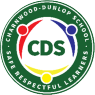                 5/6 Term 1 Week 9 Home LearningThis term, 5/6 have been learning about Natural Disasters, Communities and States of Matter during Inquiry.  In the timetable below there are tasks related to this along with literacy and math lessons to revise and extend on concepts learnt at school. Navigating the timetable: We recommend that as a family you set your own PBL (positive behaviours for learning) expectations for your child’s home learning. This will assist you to avoid misunderstandings and to set expectations and routines. We have included below some PBL expectations that you may wish to use with your child throughout the week. Please remember to keep the activities short (less than 30 minutes). If it is becoming stressful, then stop, take a break and come back to the task when everyone is feeling refreshed.The timetable is a suggested schedule only.  This can be adapted to meet the needs of your family, however some lessons may not be available until the set day.  There is no expectation that your child has to complete all activities throughout the week. The more your child participates the more they will get out of online learning. Try to balance academic tasks and life skills.Your mental and physical wellbeing are just as important as your learning as we navigate these uncharted waters. The majority of the below tasks will be completed in google classroom.  If you can not access this, you will be able to access some of these tasks/worksheets from the Charnwood-Dunlop School website under home learning. If you have any questions about your child’s learning or want to provide us with updates please email your child’s teacher. Addition learning-	Check into google classroom for your daily fitness and brain buster challenge at 9am each day - 	Why do you love your brain? Art piece - 	Natural Disaster presentation- 	Daily hot readWe are SAFE whenWe wash our hands with soap frequentlyWe follow instructionsWe are RESPECTFUL whenWe use kind wordsWe put our things way We are a LEARNER whenWe try our bestWe ask questions to find out something newMondayTuesdayWednesdayThursdayFridayAudio bookPlease refer to google classroom for instructionsMultiMediaOn the weekend the world switched off for Earth Hour.  Create a picture/poster of what Earth Hour means to you and how your family is contributing. See google classroom for more details. Persuasive Writing What do we already know about being persuasive?  Do we already do this on a daily basis without even realising? Take a look at google classroom and have a go at the activities.  Remember to ask your teacher if you need guidance :) Audio bookPlease refer to google classroom for instructionsHot writesTell us about something you have done this week. Have you cooked, gardened, painted etc. In google classroom there is a HOT READS workbook that you can add to each week.  You do not need to hand this in.  It will just be ongoing. SpellingSuffix - ousPlease see activity in google classroom. SpellingSuffix - ousPlease see activity in google classroom. SpellingSuffix - ousPlease see activity in google classroom. Typing club 20 minuteshttps://www.typingclub.com/ Persuasive - WritingTake a look in google classroom and try your best to unscramble the scrambles!MathsTimes TablesRefer to classroomHealthRead the eBook posted on your Google Classroom. Using the information from the eBook brainstorm different things you can do when you feel worried. Maths  Multiplication AlgorithmsRefer to classroomMathsMultiplication Lattice Refer to classroomMathsProdigy - self guided learningNatural DisastersStart working on your presentationNatural DisastersContinue working on your presentationSciencePlaying with GasSee google classroomWhy do you love your brain? This is a national art competition for all primary school students. Prizes for our school and for yourself can be won! See google classroom for more details. Natural DisastersContinue working on your presentation